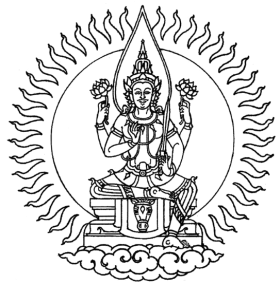 ประกาศคณะกรรมการกำกับกิจการพลังงานเรื่อง มาตรการป้องกัน แก้ไข และติดตามตรวจสอบผลกระทบสิ่งแวดล้อมสำหรับผู้ประกอบกิจการผลิตไฟฟ้าที่ใช้ขยะอุตสาหกรรมเป็นเชื้อเพลิงพ.ศ. 2559เพื่อให้การกำกับดูแลการประกอบกิจการผลิตไฟฟ้าที่ใช้ขยะอุตสาหกรรมเป็นเชื้อเพลิง ซึ่งได้รับการยกเว้นไม่ต้องจัดทำรายงานการวิเคราะห์ผลกระทบสิ่งแวดล้อมตามกฎหมายว่าด้วยการส่งเสริมและการรักษาคุณภาพสิ่งแวดล้อม มีมาตรฐาน และแนวทางปฏิบัติในการประกอบกิจการผลิตไฟฟ้าที่มีความปลอดภัย ไม่ส่งผลกระทบต่อสิ่งแวดล้อม และชุมชนในพื้นที่ใกล้เคียงสถานประกอบกิจการพลังงานอาศัยอำนาจตามข้อ ๔ วรรคหนึ่งของระเบียบคณะกรรมการกำกับกิจการพลังงาน ว่าด้วยมาตรการป้องกัน แก้ไข และติดตามตรวจสอบผลกระทบสิ่งแวดล้อมสำหรับผู้ได้รับการยกเว้นไม่ต้องจัดทำรายงานการวิเคราะห์ผลกระทบสิ่งแวดล้อมตามกฎหมายว่าด้วยการส่งเสริมและรักษาคุณภาพสิ่งแวดล้อม พ.ศ. ๒๕๕๕ คณะกรรมการจึงออกประกาศไว้ ดังต่อไปนี้ข้อ ๑	ประกาศนี้เรียกว่า “ประกาศคณะกรรมการกำกับกิจการพลังงาน เรื่อง มาตรการป้องกัน แก้ไข และติดตามตรวจสอบผลกระทบสิ่งแวดล้อม สำหรับผู้ประกอบกิจการผลิตไฟฟ้าที่ใช้ขยะอุตสาหกรรมเป็นเชื้อเพลิง พ.ศ. 2559 ”ข้อ ๒ 	ประกาศนี้ให้ใช้บังคับตั้งแต่วันถัดจากวันประกาศในราชกิจจานุเบกษาเป็นต้นไปข้อ ๓ 	ให้ผู้ประกอบกิจการผลิตไฟฟ้าที่ใช้ขยะอุตสาหกรรมเป็นเชื้อเพลิงที่มีกำลังผลิตติดตั้ง    ต่ำกว่า ๑๐ เมกะวัตต์ ปฏิบัติตามประมวลหลักการปฏิบัติ (Code  of  Practice:  CoP) สำหรับโครงการโรงไฟฟ้าพลังความร้อนที่ใช้ขยะอุตสาหกรรมเป็นเชื้อเพลิงที่มีกำลังการผลิตติดตั้ง ต่ำกว่า ๑๐ เมกะวัตต์ ที่แนบท้ายประกาศนี้ข้อ ๔	ให้ประธานกรรมการกำกับกิจการพลังงานเป็นผู้รักษาการตามประกาศนี้ และให้คณะกรรมการกำกับกิจการพลังงานเป็นผู้วินิจฉัยชี้ขาดปัญหาเกี่ยวกับการปฏิบัติตามประกาศนี้ประกาศ ณ วันที่         พฤศจิกายน พ.ศ. ๒๕๕๙		           (นายพรเทพ  ธัญญพงศ์ชัย)		                ประธานกรรมการกำกับกิจการพลังงาน